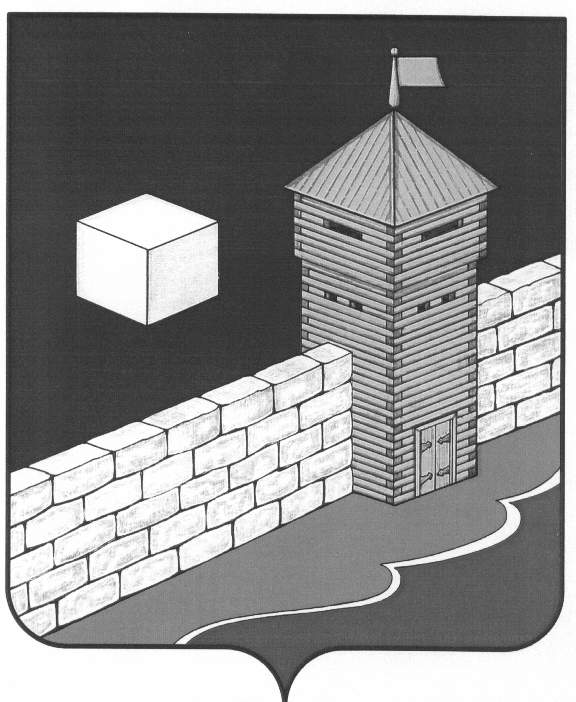 Администрация Новобатуринского  сельского  поселенияП О С Т А Н О В Л Е Н И Е 456573, ул.Центральная, 4, п. Новобатурино, Еткульского района, Челябинской области,ИНН  7430001249   КПП  743001001 тел. 89588707400« 20» ноября  2023 г. №  55О внесении изменений в муниципальнуюпрограмму  Новобатуринского сельскогопоселения «Развитие муниципальныхбиблиотек Новобатуринского сельского поселенияна 2022-2024 гг.»  и принятия в новой редакции   Руководствуясь Уставом Новобатуринского сельского поселения, администрация Новобатуринского сельского поселения ПОСТАНОВЛЕТ:Внести изменения  в программу « Развитие муниципальных библиотек Новобатуринского сельского поселения на 2022-2024 гг», утвержденную постановление № 50 от 22.12.2021 г.  и принять в новой редакции ( Приложение).Контроль исполнения настоящего постановления оставляю за собой.Настоящее постановление разместить на официальном сайте администрации Еткульского муниципального района на странице Новобатуринского сельского поселения.Глава Новобатуринскогосельского поселения	Т.Н. ПорохинаУтверждена Постановление администрацииНовобатуринского сельского поселения№ 56 от 20.11.2023 г.Муниципальная целевая программа«Развитие муниципальных библиотек Новобатуринского сельского поселения» НовобатуриноПаспорт муниципальной целевой программы«Развитие муниципальных библиотек Новобатуринского сельского поселения  »Пояснительная записка  к муниципальной целевой программе  муниципальной целевой программы«Развитие муниципальных библиотек Новобатуринского сельского поселения  на 2023-2025 годы» Раздел I. Содержание проблемы,  необходимость ее решения программными методамиВ настоящее время во всем мире доминантами общественного развития становятся знания и информационные технологии. Наше столетие связывают с информатизацией и формированием информационного общества, рассматривая их как процесс эффективного освоения накопленных человечеством информационных, ресурсов, и поэтому пристальное внимание в настоящее время уделяется библиотекам.С информатизацией связана следующая проблема, которую необходимо срочно решать в ближайшее время - это обветшание и устарелость фондов библиотек, недостаточное поступление новой литературы из-за отсутствия необходимого финансирования. Большинство документов в библиотеках составляют книги, выпущенные в 90-е годы ХХ века.Многолетнее отсутствие средств на комплектование привело к ограничению прав жителей поселения на полноценную информацию, потребность в которой значительно возросла.Следующая важная проблема, которая привлекла внимание к библиотекам - это системный кризис культуры чтения.Для полноценной работы муниципальных библиотек требуются серьезные и стабильные меры в виде данной муниципальной целевой программы.Федеральным законодательством на органы местного самоуправления возложено обеспечение финансирования комплектования и обеспечение сохранности фондов муниципальных библиотек, реализация прав граждан на библиотечное обслуживание.Современная библиотека представляет собой сочетание традиционной библиотеки, медиацентра, фонды которого состоят из широкого спектра классической и современной литературы, видео- и аудиоматериалов, электронных носителей информации, сетевых ресурсов, и специализированных служб (компьютерный зал, правовой информации и т.д.). Раздел II. Цели и задачи Программы      Основная цель муниципальной целевой программы муниципальной целевой программы «Развитие муниципальных библиотек Новобатуринского сельского поселения  на 2022 - 2024 годы» (далее - Программа) - это совершенствование и функциональное расширение деятельности муниципальных библиотек  как информационных, культурных и образовательных  центров для различных категорий населения, способствующих созданию условий повышения интеллектуального уровня граждан.Сохраняя преемственность с федеральными и областными программами развития культуры, поставлены следующие задачи Программы:• обеспечить жителям поселения свободный доступ к информации, знаниям, культуре,• организовать совершенный книжный фонд, фонд периодических изданий и фонд документов на электронных носителях с учетом изменений потребностей и запросов населения;• осуществить автоматизацию и компьютеризацию библиотечных процессов, внедрять новые информационные технологии, предоставить доступ в корпоративные и глобальные информационные сети;• сотрудничать с органами местного самоуправления, организациями, учреждениями, создать новые модели взаимодействия библиотек и общества;• способствовать развитию подрастающего поколения, обслуживать детей и юношество, прививать им навыки чтения, компьютерной грамотности, культуры, участвовать в обеспечении учебного процесса;• распространять среди населения историко-краеведческие знания;• вносить вклад в социокультурную реабилитацию особых групп населения (ветераны, инвалиды  и т д.);• вести культурно-просветительную работу: приобщать пользователей библиотек к культурному наследию, развивать творческое начало у детей и молодежи, организовывать вечера, встречи, фестивали, конкурсы и др.;• предоставить наиболее полный набор услуг, развивать специализированное обслуживание, информировать о возможностях библиотечной системы посредством проведения рекламных мероприятий;• расширить сотрудничество со средствами массовой информации, образовательными учреждениями и учреждениями культуры, осуществляя совместно с ними программы, проекты, акции.• обеспечить комфортность услуг, доступность и удобство для всех групп и категорий пользователей, тем самым поднять престиж, привлекательность, востребованность, конкурентоспособность библиотек;• формировать совершенный кадровый состав сотрудников МКУК библиотеки Новобатуринского сельского поселения.Основными принципами Программы являются: - комплексность - обеспечение полного объема предоставления информационных услуг пользователям;- системность - обеспечение функциональной взаимосвязанности всех муниципальных библиотек поселения;- гласность - наличие полной и доступной информации о содержании конкретных мер, предпринимаемых для поддержки развития муниципальных библиотек;- гибкость - нахождение различных решений при реализации Программы.Программа предусматривает перспективные направления развития библиотечного дела в поселении и приоритетные направления развития библиотек, которые служат удовлетворению информационных нужд населения, развитию читательской культуры и формированию культурной среды.К приоритетным направлениям развития библиотек в рамках Программы относятся: формирование единого библиотечного фонда, развитие компьютерных технологий.Раздел Ш. Система программных мероприятий и ресурсное обеспечение программы Программные мероприятия учитывают необходимые объемы затрат по заработанной плате, социальным выплатам, техническому и технологическому обеспечению в 2023 - 2025 гг.: закупку оборудования,  методическое и кадровое обеспечение.    Реализация первого блока мероприятий Программы - формирование единого книжного фонда муниципальных библиотек поселения, предполагает приобретение современной, классической, научно-познавательной, учебной литературы, подписных изданий, изданий на электронных носителях (таблица №2 (в экземплярах)). Реализация второго блока мероприятий Программы - создание информационных центров с использованием компьютерных технологий, предполагает приобретение и установку технических средств, программного обеспечения и прочего, что представлено в таблице (таблица №3)Реализация третьего блока  мероприятий Программы - улучшение состояния материально - технической базы муниципальных библиотек (таблица №4):Реализация четвертого блока  мероприятий  Программы – хозяйственная деятельность  библиотек, представлена в таблице №5 Реализация пятого блока мероприятий Программы – кадровое обеспечение библиотек предполагает выплату заработанной платы (а также  выплата лечебного пособия и страховые взносы в ПФР и ФСС),внедрение инноваций в библиотеках, участие в  курсах повышения квалификации на базе областных библиотек, участия в областных и региональных мероприятиях и конкурсах; забота о здоровье (ежегодные медицинские осмотры)Раздел IV. Оценка эффективности и прогноз социально-экономических результатов  реализации Программы   Реализация Программы позволит муниципальным библиотекам поселения:модернизировать и реорганизовать основные библиотечные процессы по обслуживанию всех групп населения; поднять работу библиотек на качественно новый уровень;увеличить число посещений муниципальных библиотек на 1%развить сеть библиотек как досуговых, информационных центров для жителей района; Вид программыСреднесрочнаяЗаказчик программыАдминистрация Новобатуринского сельского поселенияМуниципальное казенное учреждение культуры « Библиотека Новобатуринского сельского поселения»Цель и задачи программы Цель программы: Сохранение и развитие муниципальных библиотек и  их модернизация Задачи программы:  формирование информационной культуры населения, совершенствование информационных технологий; активизация работы по привлечению к чтению, повышению образовательного, интеллектуального, нравственного уровня всех слоев населения поселения; организация досуговой деятельности, влияние на формирование социальной активности населения; работа с социально незащищенными слоями населения; создание комфортных условий для пользователей библиотек, способствующих привлечению новых читателей в библиотеки; формирование кадрового состава сотрудников библиотек. Сроки реализации программы 2023-2025 гг.  Основные мероприятия программы 1.Формирование библиотечного фонда на базе муниципальных библиотек Новобатуринского сельского поселения  за счет формирования фондов периодических изданий, книжных и электронных носителей информации.2.Автоматизация и компьютеризация муниципальных библиотек. Внедрение современных технологий в деятельность библиотечной системы в соответствии с мировым и всероссийским опытом организации и деятельности библиотек. Предоставление пользователям библиотек возможности использования всех источников информации.3.Улучшение состояния материально-технической базы муниципальных библиотек поселения, создание привлекательных для населения досуговых информационных центров. Оснащение муниципальных библиотек новым современным библиотечным оборудованием.4.Совершенствование кадрового состава библиотек (обучение).5.Разработка целевых подпрограмм для организации эффективного обслуживания населенияИсполнители программы Муниципальное казенное учреждение культуры "Библиотека Новобатуринского сельского поселения».Объем и источники финансирования программыСтоимость Программы:     2023год –890,20   2024год –843,40  2025год –836,40Всего:      2570,00Финансирование мероприятий Программы осуществляется за счет средств бюджета района.Ожидаемые конечные результаты реализациипрограммы Модернизация и реорганизация основных библиотечных процессов; компьютеризация библиотечных процессов;2. Увеличение числа пользователей муниципальных библиотек на 1 %. 3. Создание современных комфортных библиотек, с удобным библиотечным оборудованием. Увеличение  числа посещений муниципальных библиотек на 1 %.4. Увеличение эффективности работы библиотек за счет обслуживания различных групп населения, создание  клубов по интересам.№ ппНаименование мероприятий2023год2024год2025 годВсего поПрограмме (тыс. руб.)1Формирование единого библиотечного фонда книг, подписных изданий, изданий на электронных носителях (таблица №2).29,332,025,089,02Компьютеризация библиотечной системы. Создание информационных центров (таблица №3).36,231,531,594,53Улучшение состояния материально- технической базы библиотек (таблица №4).1,03,03,09,04Хозяйственная деятельность библиотек (таблица № 5)86,386,386,3258,95Кадровое обеспечение библиотек737,4690,6690,62071,8Итого:890,2843,4836,42523,2№ ппНаименование мероприятий2023год2024 год2025 годВсего  (экземпляры)1Комплектование библиотечного фонда современной, классической, научно-познавательной, учебной литературой, справочными изданиямиСумма тыс. руб.13,017,010,044,02Формирование фонда подписных изданийСумма тыс. руб.16,315,015,045,0Всего:29,332,025,089,0№ ппНаименование мероприятий2023 год2024год2025 годВсего помероприятию 1Приобретение технических средств затраты2Создание  сайта и его сопровождениезатраты3Обеспечение пользователей доступа к интернет-ресурсам(оплата интернет)затраты36,231,531,594,5Всего:36,231,531,594,5№ ппНаименование мероприятий2023 год2024год2025 годВсего помероприятию 1Приобретение канцелярских и хозяйственных товаровИтого1,03,03,09,0Всего:1,03,03,09,0№ ппНаименование мероприятий2023 год2024год2025 годВсего помероприятию 1Платежи за негативное воздействие на окружающую среду00002.Прочие сборы и платежи86,386,386,3258,9Итого86,386,386,3258,9№Наименование мероприятий202320242025всегоЗаработная плата554,5507,7507,71523,1Лечебное пособие по закону « О библиотечном деле в Челябинской области»29,829,629,688,8Страховые взносы в ПФР и ФСС153,1153,3153,3459,9Курсы повышения квалификации 0000Итого:737,4690,6690,62071,8